РЕСПУБЛИКА ДАГЕСТАНМО «АКУШИНСКИЙ РАЙОН»МУНИЦИПАЛЬНОЕ КАЗЁННОЕ ОБЩЕОБРАЗОВАТЕЛЬНОЕ УЧРЕЖДЕНИЕ«АКУШИНСКАЯ СОШ №3»368280 с.Акуша                             imanalieva.marina00@mail.ru                        тел.8-928-508-58-67Приказ№2 									от 28 августа 2020г.Об утверждении скользящего графика питания и расписания уроковНа основании Постановления Главного государственного санитарного врача Российской Федерации от 30.06.2020 „М! 16 Об утверждении санитарноэпидемиологических правил СП 3598-20 «Санитарно-зпидемкологические требования к устройству, содержанию и организации работы образовательных организаций и других объектов социальной инфраструктуры для детей и молодежи в условиях распространения новой коронавирусной инфекции C.OVID•19», Федеральной службы по надзору в сфере защиты прав потребителей и благополучия человека (Роспотребнадзор) от  № 022230-2020-32 «О проведении профилактических и дезинфекционных мероприятий в организациях общественного питания и пищеблоках образовательных организаций», рекомендации по организации работы образовательных организаций в условиях сохранения рисков распространения COVID•19»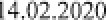 ПРИКАЗЫВАЮ;Утвердить скользящий график питания и расписание уроков, перемен для обучающихся 1 - 11 классов (Приложение №1)Утвердить расписание приема пищи в столовой для обучающихся 1-4 классов (Приложение №2)Скользящий график питания и расписание уроков опубликовать на официальном сайте школыКонтроль за исполнением настоящего приказа возложить на заместителя директора по УВР Мусаеву П.М.Директор школы: 								Иманалиева М.М.С приказом ознакомлена:							Мусаева П.М.